Викторина для 2-4 класса «Безопасность школьников в сети Интернет»Когда ты кликаешь на мышь,                     Заходишь в Интернет – Включай на 100% мысль –                           Вот наш тебе совет.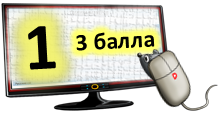  Прослушай аудиозапись. ССЫЛКА НА АУДИОЗАПИСЬ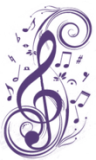 Какое слово пропущено в конце?                                               Ответ запиши одним словом в именительном падеже без каких-либо знаков препинания и кавычек.Ответ: ___________________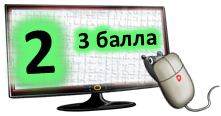 Это девочка Татьяна – 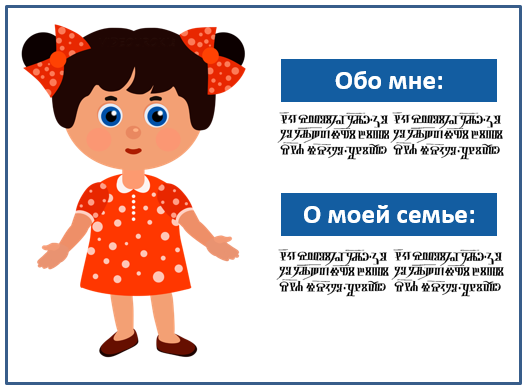 На ее страничке многоИнформации доступнойО Татьяне и семье.Телефон, и адрес тоже,Код подъезда, шифр сейфа,В общем, «Наша Таня плачет» - Дело времени уже.Какое правило безопасного пользования в сети Интернет не знает Таня?а) Никогда не рассказывай о себе незнакомым людям: где ты живешь, учишься, свой номер телефона. Можно только рассказывать о своих друзьях и семье.б) Никогда не рассказывай о своих друзьях и семье незнакомым людям: где они живут, учатся, работают. Можно только рассказывать о себе: адрес, телефон, место учёбы.в) Никогда не рассказывай о себе незнакомым людям: где ты живешь, учишься, свой номер телефона. Это должны знать только твои друзья и семья.г) Всегда нужно рассказывать о себе незнакомым людям: и где живешь, и где учишься, и конечно сообщить свой номер телефона. А зачем что-то скрывать….Пройди по лабиринту самым коротким путём. Собери все буквы по порядку. Внимательно прочти. О чём это стихотворение? 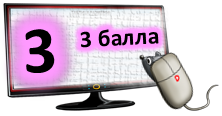 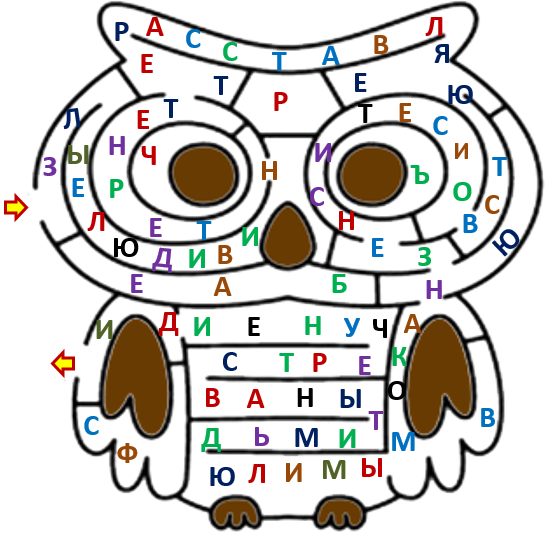 а) Не встречайся с людьми из Интернета вживую. В Интернете многие люди рассказывают о себе неправду.б) Если хочешь скачать картинку или мелодию, но тебя просят отправить смс − не спеши! Сначала узнай про этот номер − безопасно ли отправлять на него смс и не обманут ли тебя.в) Чтобы не сталкиваться с неприятной и огорчительной информацией в Интернете, надо установить фильтр на компьютер.г) Всегда спрашивай родителей о незнакомых и непонятных для тебя вещах в Интернете. Они расскажут, что безопасно делать, а что нет.Маша, Миша, Ира и Юра вели беседу про безопасность в сети Интернет. Прочти их высказывания и отметь тех ребят, кто сказал неправильно.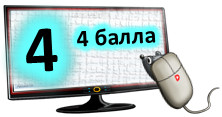 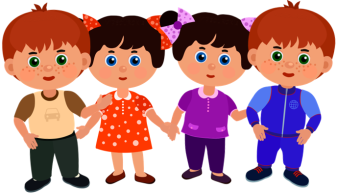 - Миша сказал: «Если мне пришло сообщение с незнакомого адреса, я его не открываю. Ведь я не могу знать, что на самом деле содержат эти файлы, и в них могут быть вирусы».- Ира сказала: «Регистрируясь на различных сайтах, я всегда указываю персональную информацию: номер мобильного телефона, домашний адрес, информацию про своих родителей».- Юра сказал: «Если мне вдруг будут приходить письма с неприятным и оскорбляющим содержанием, я обязательно сообщу об этом взрослым».- Маша сказала: «Я всегда встречаюсь в реальной жизни с людьми, с которыми познакомилась в Интернете без взрослых».а) Маша 			б) Миша 			в) Юра 			г) ИраКто-то разрезал листик с одним важным правилом безопасного поведения в сети Интернет. Восстанови последовательность строк, если известно следующее: 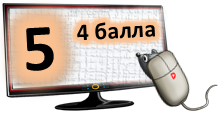 * самая первая строка в стихотворении – это строка, в которой встречается слово «если»;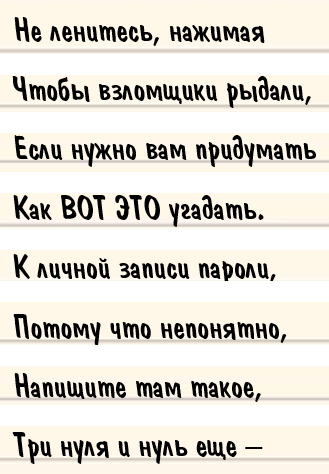 * во второй строке стихотворения первое слово состоит из одной буквы;* в третьей строке есть слово «не»;* в четвёртой строке встречаются числа;* в пятой строке всего 19 символов (не забывай, что пробел – это тоже символ);* в шестой строке кто-то может плакать;* седьмая строка содержит 3 слова, одно из которых состоит из трёх букв, второе – из шести, третье – из девяти;* в последней строке два слова записаны прописными буквами.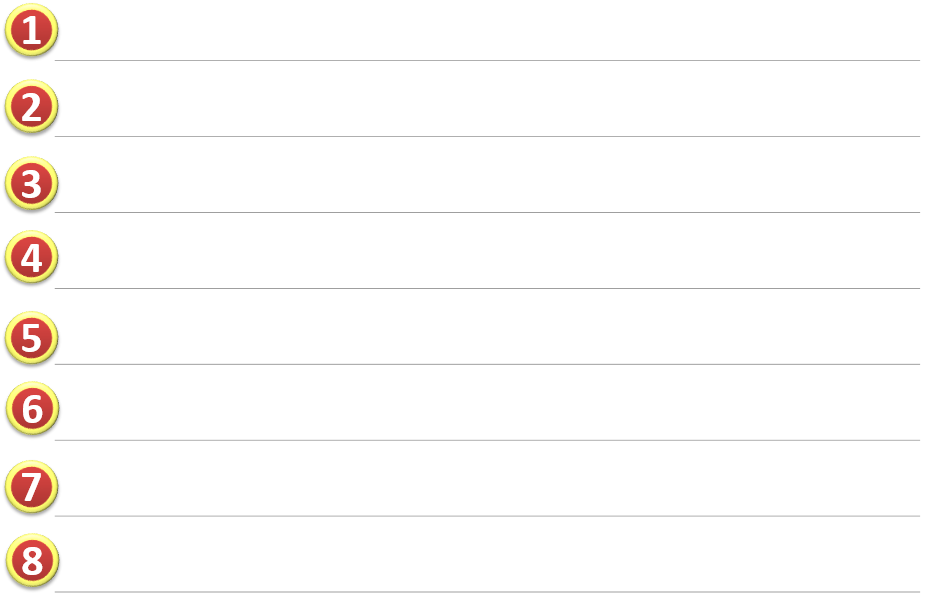 Укажи вариант, в котором двумя словами сказано то, что ты прочитал?а) надёжный пароль				б) красивый парольв) лёгкий пароль					г) всем понятый парольЕсли ты в чём-то сомневашься или чего-то не знаешь, лучше кого-нибудь спросить, что безопасно делать, а что нет. И лучше спрашивать о незнакомых вещах в Интернете не своих друзей и подруг, а *** Чтобы узнать, у кого лучше спросить, выпиши буквы по их координатам. Слово будет в той форме, в которой оно пропущено в предложении.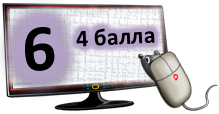 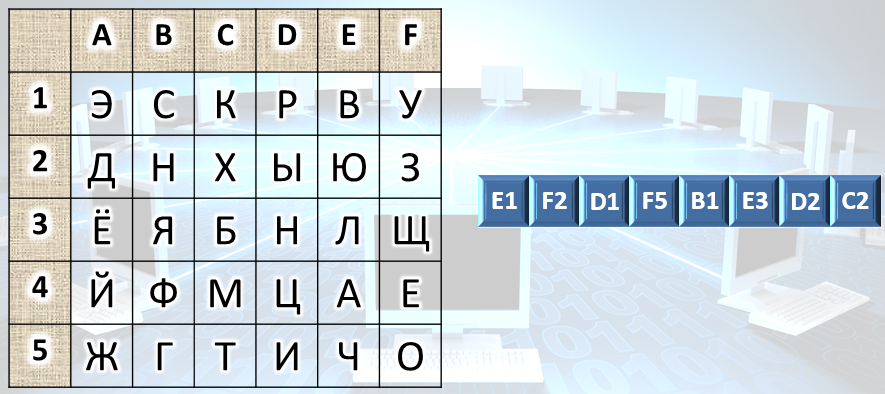 Запиши это слово в ответе без каких-либо знаков препинания и кавычек в той форме, в которой оно пропущено в предложении. Ответ: _________________________________________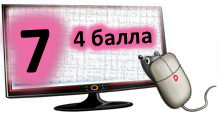 Перед тем, как начать пользоваться компьютером, обязательно позаботься об установке качественной ***  Чтобы узнать, каких два слова пропущены, используй предложенную подсказку. Реши примеры и выпиши нужные буквы.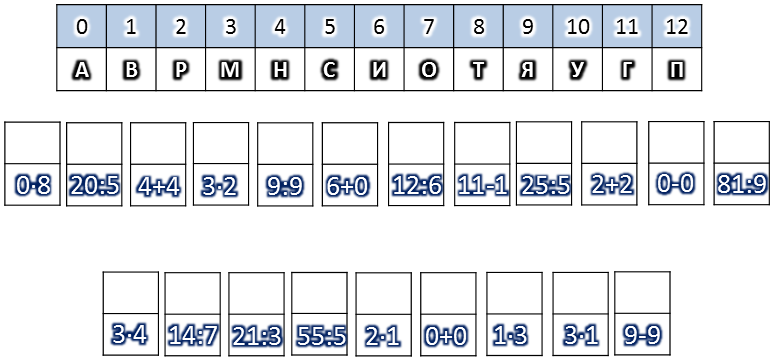 Отметь верный вариант ответа.а) специализированная программа для создания компьютерных вирусов, а также для заражения файлов или операционной системы	б) специализированная программа для обнаружения компьютерных вирусов, а также для предотвращения заражения файлов или операционной системы в) специализированная программа для создания аудио- и видеофайлов, а также для их просмотра		г) специализированная программа системы связи компьютеровПрочти очередное важное правило безопасного поведения в сети Интернет. Для этого вычеркни все буквы, которые не встречаются в русском алфавите. 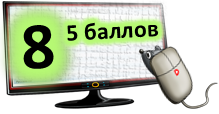 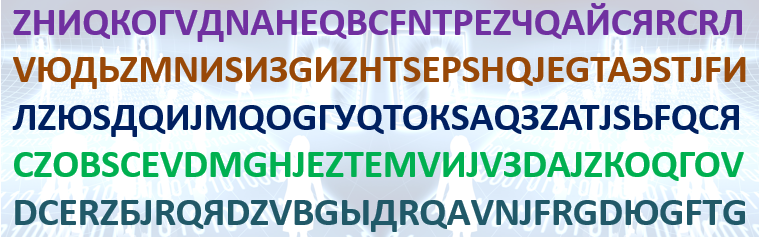 Внимательно прочти это правило и запомни его! А сейчас, зная его, укажи пункт, в котором написано правильно.а) можно встречаться с незнакомыми людьми из Интернетаб) нужно встречаться с незнакомыми людьми из Интернетав) нельзя встречаться с незнакомыми людьми из Интернетаг) можно встречаться с незнакомыми людьми из Интернета, если на встречу пойти с одноклассником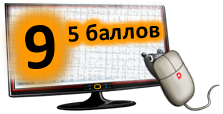 Существует праздник под названием Всемирный день безопасного Интернета. Он отмечается в…Используя клавиатуру, расшифруй 3 слова.gthdsq dnjhybr atdhfkzОтметь пункт, в котором указана дата празднования Всемирного дня безопасного Интернета в предстоящем 2016 году.а) 05.03.2016	   б) 28.02.2016            в) 31.08.2015		г) 02.02.2016 Общаясь в Интернете, никогда не пиши грубых слов! Ты можешь нечаянно обидеть человека, читать грубости так же неприятно, как и слышать. Запомни, надо ***  ***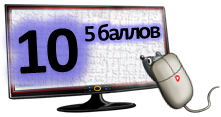 Чтобы узнать, какие слова пропущены, используй предложенную подсказку. Найди подходящие заплатки для каждой фигуры. Из букв прочти нужных два слова.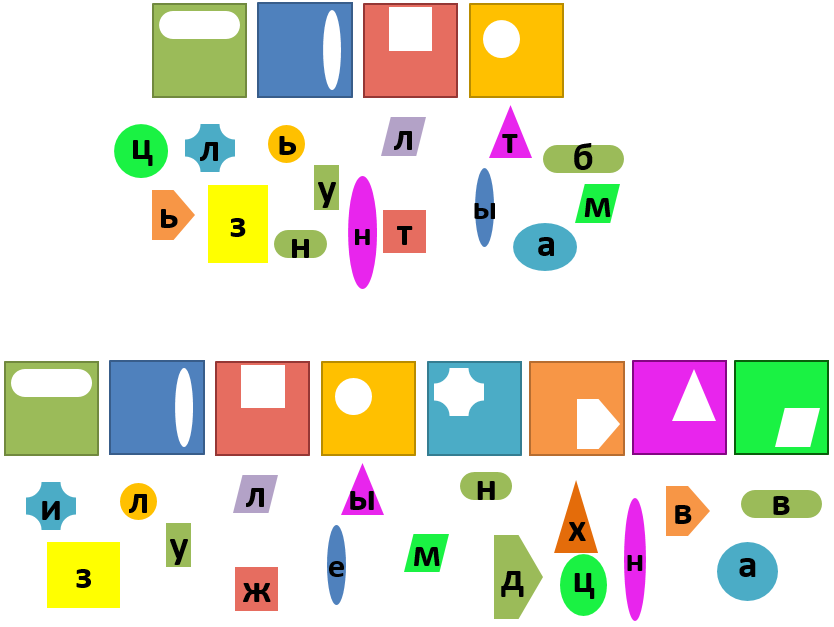 Запиши в ответе полученные два слова через один пробел без каких-либо знаков препинания и кавычек в той форме, в которой они пропущены в предложении. Первым запиши глагол, вторым – прилагательное.Ответ: _______________________________________Всего 40 баллов.